Авторская разработка урока ЛИТЕРАТУРЫ  (урок разработан в соответствии с требованиями ФГОС, см. http://edu.1september.ru/courses/21/10/)ТЕХНОЛОГИЧЕСКАЯ КАРТА УРОКА Тема:  Православная культура. Русская письменность.  Тип урока: интерактивная бинарная лекция (визуальная). Урок – исследование.  Предметная область: русский язык, история, литература, мировая художественная культура.Актуальность: Представление истории русского языка и истории славянской письменности в мультикультурном  информационном пространстве современности.                        Учитель: Белова Надежда ЮрьевнаКласс:  9 а - 9 б, 10 а - 10-б                               Дата проведения: 24. 03. 2015  и  25.03.2015       Образовательная цель: представить историю русского языка как неотъемлемую часть культурного и духовного наследия общества, продемонстрировать учащимся историко-культурную взаимосвязь народов на примере становления и развития славянской письменности, познакомить с интересными историческими фактами возникновения письменного языка у славян.Развивающая цель: развивать у обучающихся умение анализировать, систематизировать и сопоставлять фактический материал, умение делать выводы и проводить аналогии, развивать самостоятельность мышления, речь.Воспитательная цель: воспитывать у обучающихся интерес и уважительное отношение к истории, языку и традициям русского народа, чувство патриотизма, расширять познания учащихся о различных сторонах жизни.Формирование УУД:Личностные действия: самоопределение, мотивация учения, смыслообразование, нравственно-этическая ориентация, оценивание событий беседы, исходя из социальных и личностных ценностей.Регулятивные действия: целеполагание (постановка учебной задачи на основе соотнесения того, что уже известно и усвоено учащимися и того, что ещё неизвестно).Познавательные действия: самостоятельное выделение познавательной цели, поиск и выделение информации.Коммуникативные действия: планирование учебного сотрудничества, постановка вопросов, инициативное  сотрудничество  в поиске и сборе информации, уважение мнения, позиции и оценки товарища, умение с достаточной полнотой и точностью выражать свои мысли в соответствии с задачами и условиями коммуникации. Владение монологической и диалогической речью в соответствии с нормами русского языка.Материально-техническое обеспечение урока: компьютер, интерактивная доска, презентация в PowerPoint.ПЛАН - КОНСПЕКТ УРОКА (ФГОС)                                              Приложение к плану-конспекту урока                                                                                         ПЕРЕЧЕНЬ ИСПОЛЬЗУЕМЫХ НА ДАННОМ УРОКЕ ЭОРТаблица 1.№n/nНазвание современных образовательных технологий, применяемых в УВПЭтапы урока, на которых технология применяется1.Применение ИКТ для показа презентации в PowerPointНа протяжении всего урока2.Технология развития критического мышления, коммуникативных умений и навыков (мозговой шторм)На этапе целеполагания и на заключительном этапе (рефлексии)3.Технология развития информационно-интеллектуальной компетентности (ТРИИК).На протяжении всего урока№п\пЭтап урокаДействия учителяДеятельность обучающихсяУУД12345  1Организационный момент.  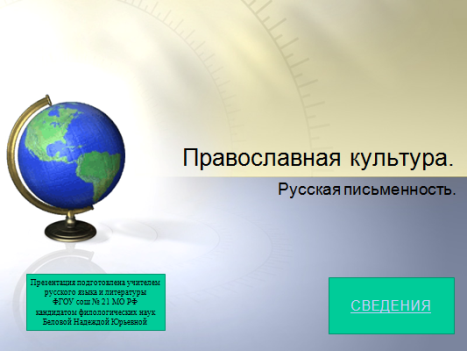 Слайд 1.Слайд 1. Приветствие.Проверка готовности учащихся к работе. Сообщение темы лекции.Психологический настрой учащихся на урок.Презентация «Православная культура. Русская письменность».Приветствие.Подготовка к уроку.Самоорганизация.Оценка готовности к уроку.Регулятивные.  2Стадия вызова.Актуализация знаний.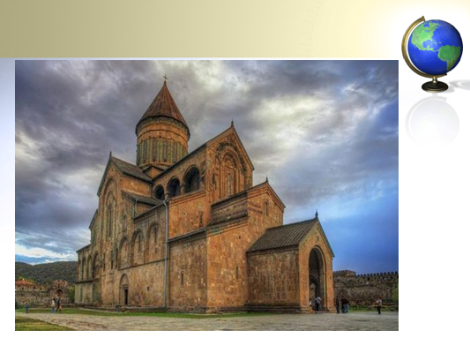 Слайд 2.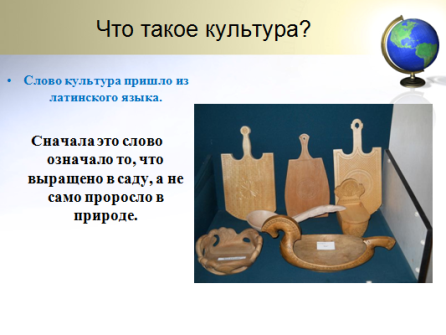 Слайд 3.Создание учебной мотивации.Слайд 2. (Колокольный звон). Что такое концепт?Межпредметные связи: архитектура и культура.Слайд 3.Что такое культура?Словарная работа.Составление ассоциативного ряда к слову «культура», определение лексического значения  и составляющих концепта.Регулятивные (постановка целей, самоконтроль).Познавательные( поиск информации).   3Постановка учебной задачи.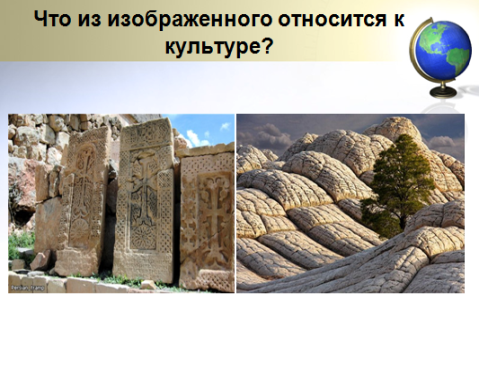 Слайд 4Слайд 4.Рассуждение о культуре и природе.Выводы, умозаключения учащихся, выражение своего отношения к теме и задачам урока.Личностные (стремление к речевому совершенствованию).  4Стадия осмысления.Открытие нового знания.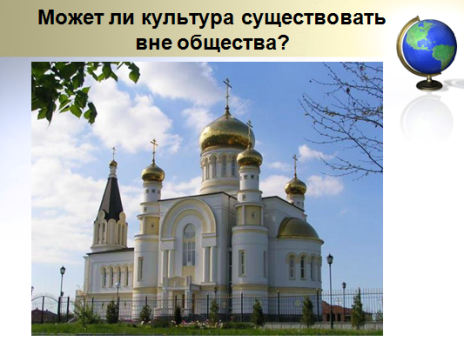 Слайд 5.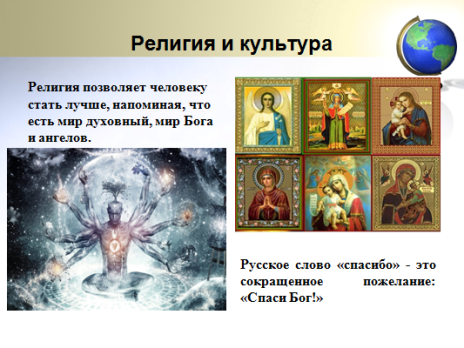 Слайд 6.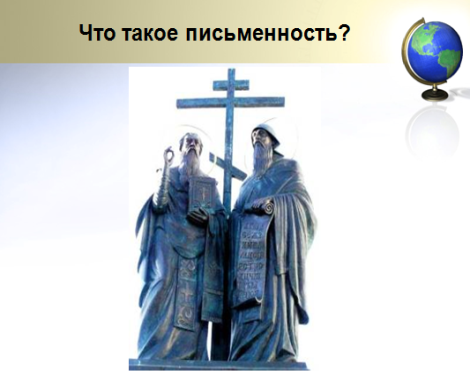 Слайд 7.Слайд 5.Может ли культура существовать отдельно от общества?».Слайд 6.Сохранение интереса к теме при непосредственной работе с новой информацией.Беседа по вопросам:Как связаны культура и религия?Что даёт человеку религия?Какие основные мировые конфессии Вам известны?Словарная работа со словом «спасибо».Слайд 7. Что такое письменность?Беседа по вопросам:Что свидетельствует о существовании у народа письменности?Кто создал русский алфавит?Сообщение о разнице между глаголицей и кириллицей.Климент Охридский.Участие в беседе по вопросам учителя.Выяснение значения слова религия. Составляющие концепта «религия».Личностные(освоение моральных норм и правил, нравственный выбор).Коммуникативные действия( умение с достаточной полнотой и ясностью выражать свои мысли).Познавательные (исследование, поиск).   5Первичное закрепление.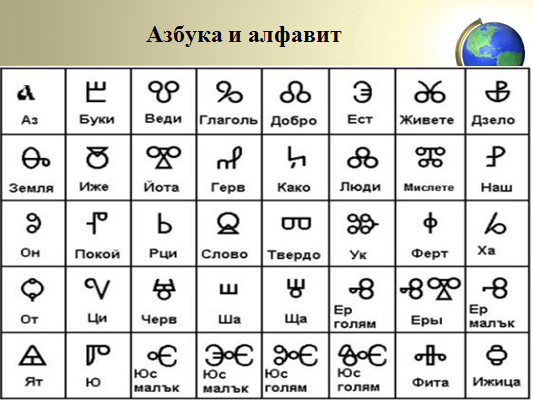 Слайд 8.Выяснение значения и происхождения слов «азбука» и «алфавит».Аналитическая работа по сопоставлению греческого алфавита и русской азбуки.Познавательные(исследование, поиск).Коммуникативные(владение монологической и диалогической речью, умение с достаточной полнотой выражать свои мысли).Личностные (стремление к речевому совершенствованию.   6.Самостоятельная работа.Самоанализ и самоконтроль.(Подготовленный учениками рассказ об истории создания азбуки).Слайд 9. Обмен информацией (дополнение выступления)Работа в сотрудничестве.Познавательные (поиск и выделение информации, развитие мыслительных операций: анализ, обобщение, систематизация).Личностные ( работа в группе одноклассников, формирование навыков развёрнутого анализа).Коммуникативные (учебное сотрудничество со сверстниками, соблюдение правил речевого поведения).  7Включение нового знания в систему знаний.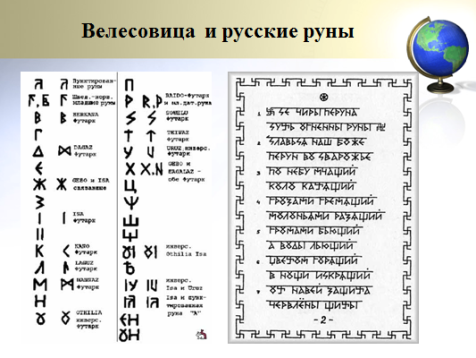 Слайд 10.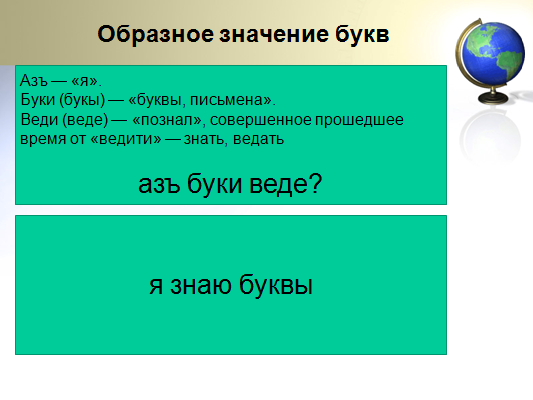 Слайд 11.Сопоставление рунического письма и азбуки.Что общего между велесовицей и азбукой?Можно ли считать велесовицу своеобразным алфавитом? Почему?Образное значение букв. Перевод букв и составленных выражений на современный язык.Аз буки веди. – Я знаю буквы.Глаголъ добро есте. – Слово – это достояние.Аналитическая работа с азбукой и велесовицей.Выяснение значении русских букв.Личностные ( нравственно-этическая ориентация, оценивание усваиваемого содержания, обеспечивающее личностный выбор).Познавательные (исследование, поиск).Коммуникативные действия( умение с достаточной полнотой и ясностью выражать свои мысли).  8 Актуализация новых знаний.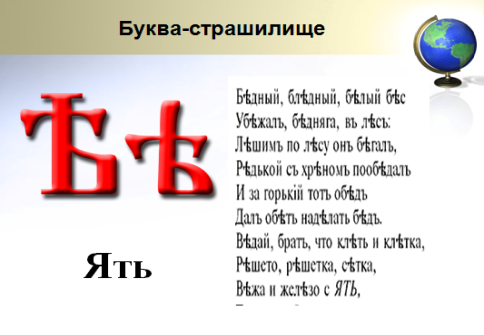 Слайд 12.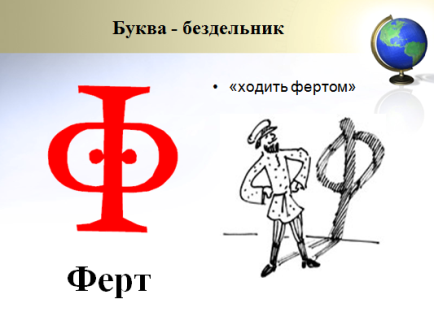 Слайд 13.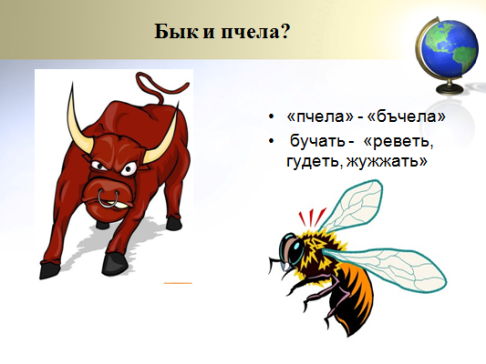 Слайд 14.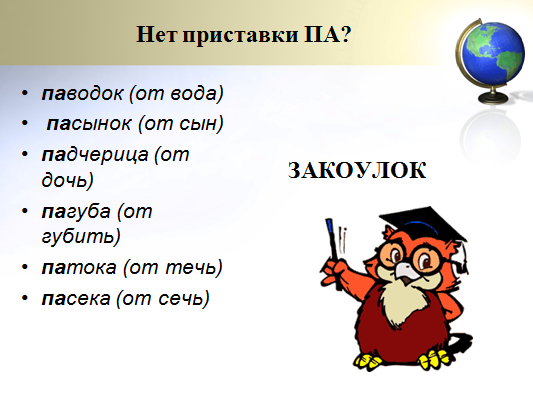 Слайд 15.Почему букву называли «страшилище»?Что означает выражение «ходить фертом»?Что общего между быком и пчелой?Есть ли в русском языке приставка ПА?Информационный обмен.Аналитические задания.Познавательные (исследование, поиск).Коммуникативные действия( умение с достаточной полнотой и ясностью выражать свои мысли).Познавательные (поиск и выделение информации, развитие мыслительных операций: анализ, обобщение, систематизация).Личностные (стремление к речевому совершенствованию.  9Рефлексия деятельности (Своя игра).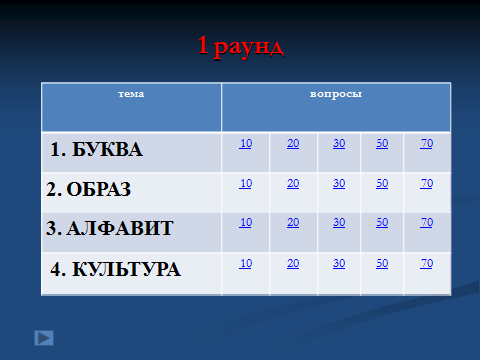 Слайд 1 – 22 (16 – 37). Отвечают на вопросы.Задания викторины.Коммуникативные (умение с достаточной полнотой и точностью выражать свои мысли с задачами и условиями коммуникации).Личностные ( нравственно-этическая ориентация, оценивание усваиваемого содержания, обеспечивающее личностный выбор).  9 Домашнее задание.Объяснение задания на дом.Найти интересный факты об истории русского языка.Составление кластера концептов «культура» и «религия».   10.Итог урока.Выставление и комментирование оценок за урок.№Название ресурса.Тип, вид ресурса.Форма предъявления информации (иллюстрация, презентация, видеофрагменты, тест, модель)Гиперссылки на ресурсе, обеспечивающий доступ к ЭОР.Слайд 1.ШаблонИллюстрацияПрезентацияhttps://torrentz.eu/5f7a61d9692a472da86635318a97d3aaa54181e6http://www.karvin.ru/giperborei/rech/Слайд 2.ЗвукИллюстрацияПрезентацияhttp://my-hit.com/%D0%B7%D0%B2%D0%BE%D0%BD-%D0%BA%D0%BE%D0%BB%D0%BE%D0%BA%D0%BE%D0%BB%D0%BE%D0%B2-%D1%81%D0%BA%D0%B0%D1%87%D0%B0%D1%82%D1%8C-mp3http://www.kulturologia.ru/files/u16613/bells-0.jpg http://luka.rpcb.ru/wp-content/uploads/2014/04/x_8c3c21e7.jpg http://s3.fotokto.ru/photo/full/171/1711399.jpg http://www.pravoslavie.ru/sas/image/101117/111701.p.jpg http://www.pravoslavie.ru/sas/image/101934/193454.p.jpg?rnd=974621 Слайд 3.Иллюстрация Презентацияhttp://www.symbolsbook.ru/images/S/Garden1.jpg http://mir-interesen.ru/wp-content/uploads/2013/02/russisharhitektor.jpg http://shtuchki.org.ua/images/articles/110909-Nikolay-Bondarchuk-Skulptura-i_4_original.jpg Слайд 4.Иллюстрация Тест http://www.bankoboev.ru/images/Mzc2NjEw/Bankoboev.Ru_dikie_polevye_cvety.jpg http://imhomir.com/uploads/images/00/03/43/2013/01/09/cd5031.jpg http://basik.ru/images/stone_landscape/short.jpg http://s15.radikal.ru/i189/1106/e0/d8289e98362f.jpg Слайд 5.Иллюстрация Презентацияhttp://www.photoline.ru/critic/picpart/1293/1293191093.jpg http://www.alexandria-guide.ru/wp-content/uploads/2012/08/mosque_sankt_peterburg.jpg http://www.ek-tourservice.ru/UserFiles/Image/Mram%20xr.jpg http://world-of-russia.ru/images/vladikavkaz_foto4.jpg Слайд 6.ИллюстрацияПрезентация http://www.look.com.ua/pic/201209/1680x1050/look.com.ua-37437.jpg http://freegrafica.ru/uploads/posts/2009-04/1238588757_pic_id39418.jpeg Слайд 7.ИллюстрацияПрезентация http://www.sedmitza.ru/data/565/523/1234/8787.jpg http://upload.wikimedia.org/wikipedia/commons/6/67/Kyrill%26Method.jpg http://www.liveinternet.ru/tags/%F0%F3%F1%F1%EA%E0%FF+%EF%E8%F1%FC%EC%E5%ED%ED%EE%F1%F2%FC/ https://upload.wikimedia.org/wikipedia/commons/thumb/7/7c/Climent_of_Ohrid.jpg/180px-Climent_of_Ohrid.jpg Слайд 8.ИллюстрацияПрезентация http://www.greece.ua/wp-content/uploads/2011/11/grecheskiij-alfavit.jpg http://rybkovskaya.ru/wp-content/uploads/2012/04/azbuka.jpg http://cs23.babysfera.ru/1/d/c/3/32216313.164372660.jpeg Слайд 9.ИллюстрацияПрезентация http://img.narodna.pravda.com.ua/images/doc/4/1/41f48-lortus01.jpgСлайд 10.ИллюстрацияПрезентация http://tainy.net/wp-content/uploads/2011/03/1299328796_21.jpg http://svitk.ru/004_book_book/11b/2386_veleslav-perun.files/image028.jpg Слайд 11.ИллюстрацияПрезентация http://www.km.ru/front-projects/russkii-yazyk-velikoe-dostoyanie-vsego-chelovechestva/russkaya-azbuka-zakodirovannoe-Слайд 12.ИллюстрацияПрезентация http://www.textologia.ru/russkiy/alfavit-istoria/interesnye-fakty-alfavit-bukv%D1%83/?q=767 http://moor383.hut1.ru/slav/images/bukvi/%DF%F2%FC.png http://rus.1september.ru/2001/17/ris-10.gif Слайд 13.ИллюстрацияПрезентация http://de.academic.ru/pictures/dewiki/83/Square_Glagolitic_capital_F.png http://rus.1september.ru/2007/18/45-1.jpg Слайд 14.ИллюстрацияПрезентация http://cs421930.userapi.com/v421930020/91b/haMTW-zMu9c.jpg http://www.stihi.ru/pics/2013/05/11/6782.jpg Слайд 15.ИллюстрацияПрезентация http://www.picgifs.com/graphics/o/owls/graphics-owls-730744.gifСлайд 16 (1).ШаблонВикторинаhttp://www.uchportal.ru/load/305-1-0-35784Слайд 17.ИллюстрацияСлайд 18.ИллюстрацияСлайд 19.ИллюстрацияСлайд 20.ИллюстрацияМатериалы для урокаКонспект урокаhttp://www.textologia.ru/russkiy/alfavit-istoria/interesnye-fakty-alfavit-bukv%D1%83/?q=767http://matveychev-oleg.livejournal.com/1808160.htmlhttp://www.karvin.ru/giperborei/rech/http://www.km.ru/front-projects/russkii-yazyk-velikoe-dostoyanie-vsego-chelovechestva/russkaya-azbuka-zakodirovannoe-